Grove Cruise 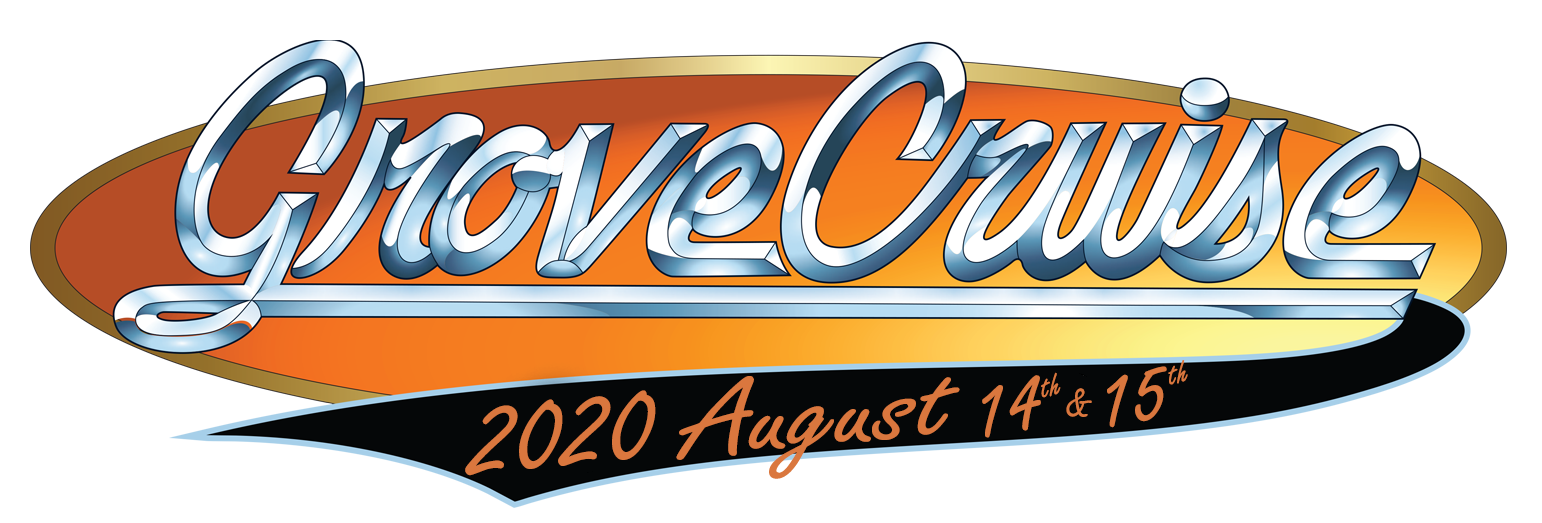 Food Vendors 2020Grove Cruise is a family oriented festival dedicated to the long history of man’s relationship with cars, trucks, bikes and even tractors.  It is the second largest event in the City of Spruce Grove behind Canada Day.  Last year we marked our 17th Annual show and we are looking forward to the next 17 years!Our event is weather dependant,  with great weather we have had over 400 classic cars register for the Show & Shine with thousands from our community coming down to take in the festivities.  Bad weather can cut our attendance in half.  Being in the special event business, I am sure you are well aware of the potential scenarios.The festivities begin in Jubilee Park at 5:00 pm on Friday, August 14, 2020.  Vendors are expected to be set up by 3 pm.  The activities run until 9:00 pm on the Friday night but vendors may close earlier if warranted.  After the Prizes are handed out we will be having a Drive in Movie, starting at about 10:00pm.  Food Vendors are welcome, and encouraged to stay for this.Saturday, August 15h vendors must be operational for 10:00 am.  There is another Drive In Movie on Saturday Night.  Again you are encouraged to stay for the Movie.All vendors must complete the Temporary Food Establishment permit.  As well you will require a temp business license from the City of Spruce Grove (Can be done online)Please forward the food permit, business licence and proof of insurance to myself along with payment.You may e-transfer payment to grovecruise@gmail.com or send a cheque.  Address below.Power and water is available at  but there are not facilities to handle waste water so that must be self-contained.Please provide a menu of what you will be serving.Troy Sorochan  Cell: 780 983-8530The Grove Cruise Societygrovecruise@gmail.com  Grove Cruise Food Vendor Application 2020Location :	, Spruce Grove  -  Date:		August 14th & 15th, 2020Fees:		$ 300.00 Before June 26th, 2020 		$395.00 After July 1, 2020Type of Food	_______________________________________________Power required (Indicate Voltage & Amps)		_______________________________________________Water Needed		Yes          NOBusiness Name 	_______________________________________________Contact Person	_______________________________________________E-Mail 		_______________________________________________Phone		_____________________________Date		_______________   Signature       ________________________________This form must accompany payment.  No Refunds for cancellations.Grove Cruise   E-Transfer to: Email:  grovecruise@gmail.com  